Curriculum Committee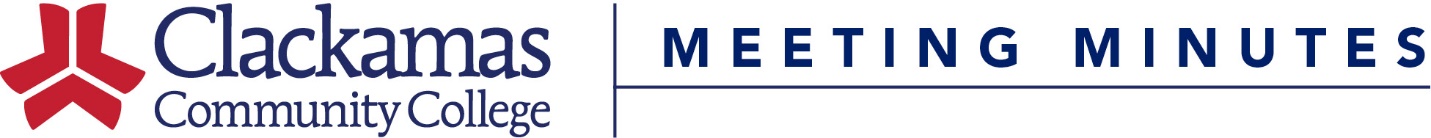 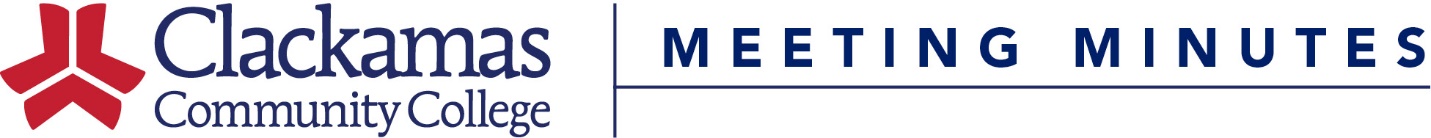 May 20, 2016Meeting AgendaPresenterActionWelcome and IntroductionsTerry MackeyApproval of MinutesTerry MackeyApprovalConsent AgendaCourse Number ChangeCourse Credit/Hours ChangeCourse Title ChangeReviewed Outlines for ApprovalTerry MackeyApprovalInformational ItemsCurriculum Committee Chair TimelineNon-Credit Training CertificatesLeadership AcademyOregon Victim Assistance Basic AcademyPersonal Care Assistant Level 1QuickBooksWomen in Leadership and Management AcademyLeadership EssentialsNew Non-Credit CoursesSBM-019 Innovation BridgeSBM-024 Small Business Management INew Webpage for Curriculum CommitteeTerry MackeyDru UrbassikDru UrbassikDru UrbassikInformationalInformationalInformationalInformationalOld BusinessMembershipImplementation TimesTerryTerry/DruDiscussionDiscussionNew BusinessMeeting Agenda E-mailProgram AmendmentAS Area of Emphasis in Engineering at OITAS Area of Emphasis in Engineering at George FoxAS Area of Emphasis in Engineering at OSUNew CourseGIS-205 Cartography and Map Making General Education OutlinesRemoval of page Megan FeaglesEric LeeEric LeeEric LeeJeff EnnengaDru UrbassikReviewApprovalApprovalApprovalApprovalApproval